РЕСПУБЛИКА КРЫМНИЖНЕГОРСКИЙ РАЙОНДРОФИНСКИЙ  СЕЛЬСКИЙ СОВЕТ52 – я сессия 1-го созыва.РЕШЕНИЕ № 104 апреля 2019 года	                                    с. Дрофино	Об установлении земельного налога на территории Дрофинского сельского поселенияНижнегорского района Республики Крым.   В соответствии со ст.387 глава 31 «Земельный налог» Налогового Кодекса Российской Федерации, , Федеральным законом от 30.10.2018№378-ФЗ «О внесении изменений в ст.391и 407 части второй Налогового кодекса РФ», Бюджетным кодексом РФ, Федеральным законом № 131-ФЗ «Об общих принципах организации местного самоуправления в Республике Крым» от 6 октября 2003 года, на основании Устава Дрофинского сельского поселения Нижнегорского района Республики Крым, Дрофинский сельский совет:РЕШИЛ:1. Установить и ввести в действие с 1 января 2019 года на территории Дрофинского сельского поселения Нижнегорского района Республики Крым земельный налог.2. Общие положения: Настоящим Решением в соответствии с Налоговым кодексом Российской Федерации устанавливается и вводится в действие на территории Дрофинского  сельского поселения Нижнегорского района Республики Крым земельный налог (далее - налог), обязательный к уплате на территории поселения, определяются налоговые ставки, порядок и сроки уплаты налога, налоговые льготы, а также основания для их использования налогоплательщиками.Иные положения, относящиеся к налогу, определяются главой 31 Налогового кодекса Российской Федерации.3. Налоговый период. Отчетный период: Налоговым периодом признается календарный год. Отчетными периодами для налогоплательщиков, являющихся организациями, признаются первый квартал, второй квартал, третий квартал.4. Налоговые ставки:Установить ставки земельного налога в следующих размерах:5. Порядок и сроки уплаты налога и авансовых платежей: Налог и авансовые платежи по налогу подлежат уплате в бюджет по месту нахождения земельного участка в порядке и сроки, установленные настоящим Решением. Налогоплательщики, являющиеся организациями, исчисляют сумму налога и сумму авансовых платежей по налогу самостоятельно.Налогоплательщики, являющиеся организациями, производят уплату авансовых платежей по налогу не позднее 30 календарных дней с даты окончания соответствующего отчетного периода. Налог, подлежащий уплате по истечении налогового периода налогоплательщиками, являющимися организациями, уплачивается не позднее 1 февраля года, следующего за истекшим налоговым периодом. Налогоплательщики, являющиеся физическими лицами, производят уплату налога не позднее 1 декабря года, следующего за истекшим налоговым периодом.6.Налоговые льготы: Налоговые льготы устанавливаются ст.391 п.5, ст.395 Налогового кодекса РФ.  Налоговые льготы устанавливаются Федеральным законом от 30.10.2018 № 378-ФЗ«О внесении изменений в ст.391 п.5 и 407 части второй Налогового кодекса РФ» в соответствии с которым гражданам  пенсионного и предпенсионного возраста, налоговая база по земельному налогу уменьшается на величину кадастровой стоимости 600 кв.м площади земельного участка, находящего в собственности, постоянном ( бессрочном пользовании или пожизненном наследуемом владении налогоплательщиков; Дополнительно налоговая льгота устанавливается для муниципальных, автономных, казённых и бюджетных учреждений, финансируемых за счёт средств бюджета муниципального образования Нижнегорский район, бюджета Дрофинского сельского поселения, для органов местного самоуправления Дрофинского сельского поселения; Налоговые льготы по налогу предоставляются налогоплательщикам по основаниям, установленным настоящим Решением, и применяются при условии предоставления в налоговые органы документов, подтверждающих право на льготы; Граждане, имеющие право на льготу, представляют в налоговый орган заявление о предоставлении льготы и документы, подтверждающие право на льготы до 01 ноября года являющимся  налоговым периодом; Налогоплательщики - организации, имеющие право на льготы, представляют необходимые документы в налоговые органы одновременно с подачей декларации;  Налогоплательщики - физические лица, не являющиеся индивидуальными предпринимателями, имеющие право на льготы, самостоятельно представляют необходимые документы в налоговые органы по месту регистрации земельного участка.7. Установить, что настоящее решение подлежит официальному обнародованию в сети «Интернет» на портале Правительства Республики Крым в разделе «Муниципальные образования»/ «Нижнегорский район» «Дрофинское сельское поселение»,  на официальном сайте Дрофинского сельского поселения http/дрофинскоесп.рф, и на информационном стенде в здании Дрофинского сельского совета по адресу: ул.Садовая,9, с.Дрофино и вступает в силу с 1 января 2019 года и распространяет свое действие на отношения возникшие с 01.01.2019г.8. Данное решение вступает в силу с момента подписания.Председатель Дофинского сельского совета - глава администрации Дрофинского сельского поселения				                     Э.Э.Паниев№ п/пКатегория земельВид разрешенного использованияСтавка земельного налогаЗемли населенных пунктовпунктов1.0 - Сельскохозяйственное использование0,22.1. Для индивидуального жилищного строительства ссссссссстроительствастроительстроительствастроительства0,22.2. Для ведения личного подсобного хозяйства0,213.1. - Ведение огородничества0,23.4. –Здравоохранение 3.5. –Образование и просвещение3.6. – Культурное развитиедляОбразование и просвещение0,154.0. – Предпринимательство 1,5Земли сельскохозяйственного  назначениясельскосельскохозяйственного1.16 - Ведение личного подсобного хозяйства на                           полевых участках0,21.1- Растениеводство0,11.0- Сельскохозяйственное использование0,1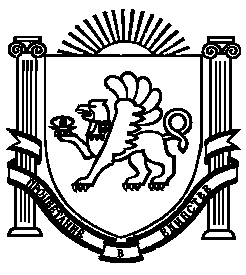 